Portlethen Primary School Nursery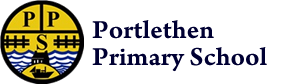 Whistle Blowing PolicyPolicy StatementTo ensure that staff feel confident and are encouraged to reveal any concerns that they may have about the conduct and behaviour of other members of staff at Portlethen Primary School Nursery.This policy should only be used for dealing with major concerns over the conduct of other members of staff.  It should not be used to report personal grievances, harassment, disciplinary matters, bullying or any other matters that can be dealt with using Aberdeenshire’s disciplinary and grievance procedures.The following concerns are relevant:a criminal offencebreach of legal obligationmiscarriage of justice danger to health and safety of any individualmalpracticefraudimproper conduct/unethical behaviourattempts to suppress or conceal any information relating to the abovechild protection concerns ProcedureWho can raise a concern?Any member of staff who has a reasonable belief that there is some malpractice relating to any of the issues mentioned above is entitled to raise a concern.Concerns raised must be done so without malice and in good faith.  You must reasonably believe that any information disclosed and any allegations made are true.  You will not be expected to prove beyond doubt that the allegation is true but you will need to demonstrate that there are reasonable grounds for your concern.If you make an allegation in good faith but it is not confirmed by any subsequent investigation then no action will be taken against you.If you make an allegation frivolously, maliciously or for personal gain, then appropriate disciplinary or legal action may be taken against you. All concersn raised will be treated in confidence and every effort will be made not to reveal the identity of the person who raised the concern.  However at the appropriate time the individual who made the allegation may need to come forward as a witness.Any individual who raises a concern in good faith will be protected from any possible reprisals or victimisation.  Where this occurs the individual should report it using Aberdeenshire Council grievance procedures.Raising a concern:Any concerns should be reported to the Head Teacher.  If the allegation involves the Head Teacher then the concern should be raised with the Quality Improvement Officer for the school.  You may wish to discuss your concern with a colleague first and you may find it easier to raise the matter if there are two (or more) of you who have had the same experience or concerns.Concerns should be raised verbally or in writing.  In both instances you will be required to state:The back ground and history of the concernThe reason you are concernedThe extent to which you have personally witnessed or experienced the problemThe Head Teacher and / or Quality Improvement Officer will decide whether the allegation falls within the scope of existing Aberdeenshire policies and procedures.The Head Teacher and / or Quality Improvement Officer will consider the complaint and decide whether there is a case to answer.If there is a case to answer the Head Teacher and / or Quality Improvement Officer will proceed using Aberdeenshire Council PolicyYou may wish to invite your trade union representative or colleague to be present during any meetings or interview in connection with the concerns you haveYou may also complain directly to the Care Inspectorate:  Care Inspectorate,Compass House,11 Riverside Drive,Dundee,DD1 4NYTel: 01382 207100Relevant DocumentsAberdeenshire Council Whistleblowing Policy